誓　約　書　私は、令和５年度における「甲賀市地域経済応援クーポン券（２０２４）」実施に伴う取扱店舗の登録に当たり、下記の内容について、誓約いたします。記１　申込内容に虚偽が判明した場合は、クーポン券換金相当額の返還等に応じます。２　甲賀市から検査・報告・是正のための措置の求めがあった場合は、これに応じます。３　私または自社は、甲賀市内に本店及び店舗等を有している以下の商工業者です。　　法人：市内に本店登記を有する中小事業者、小規模事業者　　個人事業主：市内に住民登録を有する者　　●以下の　　　にご記入ください。　　　主たる業種(裏面様式第1号附表の分類に記載している２桁の数字)：　　　　　　　　常時雇用従業員数：　　　　　　人　資本金の額又は出資の総額：　　　　　　　円（法人のみ）４　私または自社もしくは自社の役員等は、次のいずれにも該当する者ではありません。（１）　暴力団（暴力団員による不当な行為の防止等に関する法律（平成３年法律第７７号。以下「法」という。) 第２条第２号に規定する暴力団をいう。以下同じ。）（２） 暴力団員（法第２条第６号に規定する暴力団員をいう。以下同じ。）（３）　自己、自社若しくは第三者の不正の利益を図る目的又は第三者に損害を与える目的をもって、暴力団又は暴力団員を利用している者（４）　暴力団又は暴力団員に対して資金等を供給し、又は便宜を供与するなど、直接的若しくは積極的に暴力団の維持、運営に協力し、又は関与している者（５） 暴力団又は暴力団員と社会的に非難されるべき関係を有している者（６） 上記（1）から（5）までのいずれかに該当する者であることを知りながら、これを不当に利用するなどしている者５　４の（２）から（６）に掲げる者が、その経営に実質的に関与している法人その他の団体または個人ではありません。令和６年　　月　　日甲賀市長　あて住　　所名　　称代表者名         　　　　　　　　　　　　　　㊞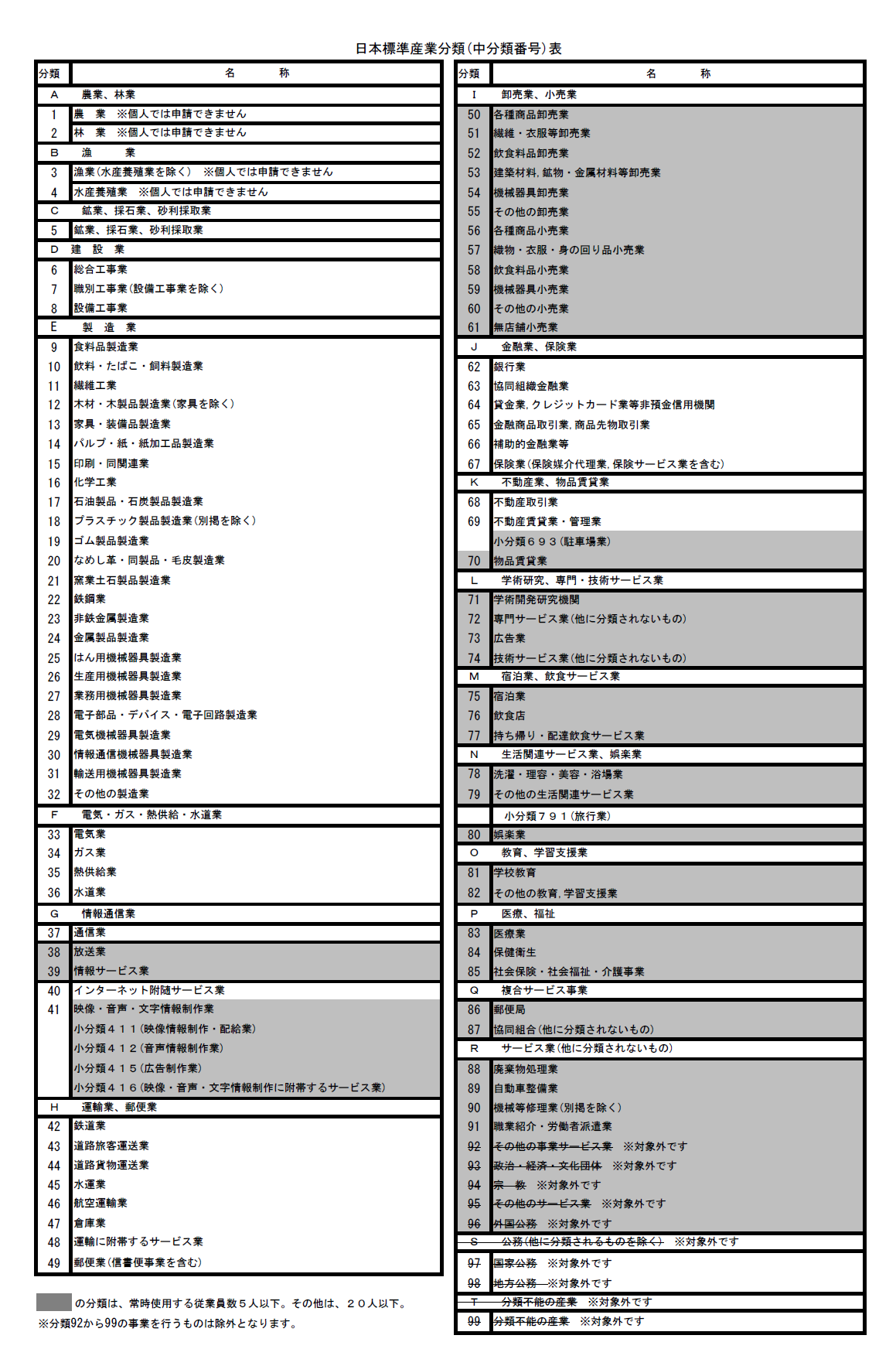 